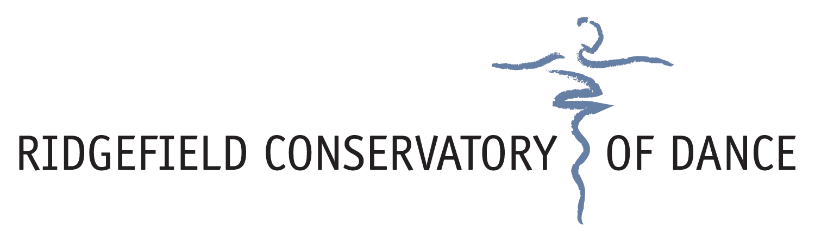 Schedule 2019 2020 * indicates performing ensemble by audition only, ** indicates special workshop, *** indicates slot reserved for rehearsalMondayTuesdayWednesdayThursdayFridaySaturday
tuition2019/20 Tuition is by semester, Fall and Spring. All fees must be paid and forms completed prior to one’s first class.  Additional fees apply to the Spring II semester which will include drop-in classes and story ballet rehearsals, with participation mandatory for all performing ensemble members.The following fees must accompany a completed, signed registration form or via online registration:Class Tuition Per Semester, Per StudentDance for 2's & 3’s	$410Pre-Ballet I & II		$430One Class PB III & Up	$485Two Classes		$925Three Classes		$1340Four Classes		$1640Five Classes		$1935Six Classes		$2225Seventh Classes	$2370Eight or More Classes	$2635Other FeesPerforming Ensemble Fees, by audition only:  $365/semesterNutcracker participation fee: $265Spring story ballet participation fee: $150Special Workshops:  Fees vary.Ensembles and special workshops are additional fees not applicable to multiple class discounts below.There are no refunds given for voluntary withdrawal from classes. Credits on previously paid tuitions or credits from siblings or past students are not transferable. Fees, deposits and tuitions are non-refundable.  Prorating is not considered until November 1, 2019.		Academic Calendar 19 | 20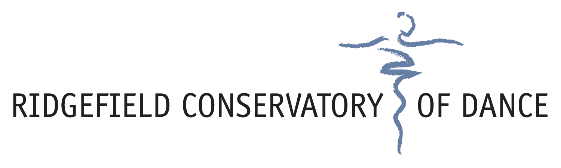 Open House Saturday, September 7, 2019Fall Term Classes Begin Monday, September 9, 2019Nutcracker Auditions Saturday, September 14, 2019  ***Please note this is change was made 7/14/2019.Make-Up Auditions Monday September 16, 2019  ***Please note this is change was made 7/14/2019.Ensemble Auditions Week of September 16 during regularly scheduled ensemble rehearsal timesRosh Hoshanah Monday, September 30, 2019 | No classes.	      Yom Kippur Wednesday, October 9, 2019 | No classes.	      Columbus Day Monday, October 14, 2019 | No classes.	Halloween Thursday, October 31, 2019 | No classes.	Veterans’ Day Monday, November 11, 2019 | No classes.Thanksgiving Break Wednesday, November 27 - Saturday, November 30, 2019 | No classes.Fall Term Ends Saturday, December 7, 2019 | Last day of classes.Nutcracker 2019 | 5 performances at the Ridgefield Playhouse on Friday December 13 at 6:00 pm, Saturday December 14 at 2:00 PM & 6:00 PM and Sunday December 15 at 11:00 AM & 2:00 PM  with tech 12/9, 12/10, & 12/12Holiday Break Monday, December 16, 2019- Wednesday, January 1, 2020 | No classes.Spring Term Begins Monday, January 6, 2020	Martin Luther King Jr. Day Monday, January 20, 2020 | No classes.Presidents Week Break, Thursday, February 13 – Tuesday, February 18, 2020 | No classes.		Select Classes Combined for Special Events TBA Monday March 2 - Friday, March 6, 2020 Spring Break, Monday, April 6 Saturday, April 11, 2020 | No classes.Spring Term Ends Saturday, May 2, 2020 | Last day of classes.Spring Concert Saturday May 9 & Sunday May 10, 2020, 2 pm, Ridgefield High SchoolSpring II Break May 11 –  May 17, 2020 | No classes.Spring II Semester Dates: Monday May 18 – Thursday June 18, 2020Spring II Performance Dates: Friday June 19 & Saturday June 20, 2020Memorial Day Weekend Saturday May 23 – Monday May 25  | No classes.Summer Camp Weeks:  TBD, August 2020 					*Absences are excused for all religious holidays.	TimeClassInstructorStudio3:30 – 4:00Dance for 2’s & 3’sPiantagginiA4:00 – 4:45Pre-Ballet I/IIPiantagginiA3:45 – 5:15Ballet VGlazB4:30 – 5:30Ballet IWileyC4:45 – 5:30	Pre-Ballet IIPiantagginiA5:15 – 6:00Ballet V PointeGlazB5:30 – 6:30Modern IIIPiantagginiA5:30 – 6:30Ballet IIWileyC6:00 – 7:30Ballet VIGlazB6:30 – 7:30Modern IV/VPiantagginiA6:30 – 7:45Ballet IIIWileyC7:30 – 8:15Ballet VI PointeGlazB7:45 – 9:15	Ballet IVWileyC8:15 – 9:00***Select Nutcracker Groups FALL ONLYGlazB8:15 – 9:15Modern VIPiantagginiATimeClassInstructorStudio3:45 – 5:00Jazz VIFuscoA4:00 – 5:00Pre-Ballet IIIHansohnB4:15 – 5:00Hip Hop I/IICzyrC5:00 –  6:00 Musical Theater III/IVFuscoA5:00 – 6:00Ballet IHansohnB5:00 – 6:00Contemporary V/VICzyrC6:00 – 7:00Musical Theater V/VIFuscoA6:00 – 7:00Ballet IIHansohnB6:00 – 7:00Contemporary III/IVCzyrC7:00 – 8:00*Apprentice Jazz EnsembleFuscoA7:00 – 8:00Teen Intro. to Musical TheaterCzyrC7:00 – 8:30Ballet V/VIHansohnB8:00 – 9:00*Jazz Repertory EnsembleFuscoA8:30 – 9:15**Ballet V/VI Pointe & VariationsHansohnBTimeClassInstructorStudio3:45 – 5:15Ballet V/VIGlazA4:30 – 5:30Ballet IWileyB4:30 – 5:30Pre-Ballet IIIGleasonC5:15 – 6:00Ballet V/VI PointeGlazA5:30 – 6:30Ballet IIWileyB5:30 – 6:30Tap III/IVGleasonC6:00 – 7:15Ballet IIIGlazA6:30 – 7:30Tap I/IIGleasonC6:30 – 8:00Ballet IVWileyB7:15 – 8:00**Level V/VI Pas de DeuxGlazA7:30 – 8:30Tap V/VIGleasonC8:00 – 9:00*Apprentice Ballet EnsembleWileyB8:00 – 9:00***Select Nutcracker Groups FALL ONLYGlazA8:30 – 9:15Pointe IV & Pre-PointeGleasonCTimeClassInstructorStudio2:45 – 3:30Pre-Ballet IPiantagginiA3:30 – 4:15Pre-Ballet IIPiantagginiA3:45 – 5:15Ballet VIGlazB4:15 – 5:15Modern IPiantagginiA4:15 – 5:15Hip Hop III/IVAugusteC5:15 – 6:15Modern IIPiantagginiA5:15 – 6:30Ballet IIIGlazB5:15 – 6:30Hip Hop V/VIAugusteC6:15 – 7:15Pre-Ballet IIIReddyA6:30 – 7:30Hip Hop I/IIAugusteC6:30 – 8:00Ballet IVGlazB7:15 – 8:45Teen/Adult Beginner BalletReddyA8:00 – 8:55***Select Nutcracker Groups FALL ONLYGlazB8:00 – 8:45Pointe IV SPRING ONLYGlazBTimeClassInstructorStudio12:00 – 1:30Adult Intermediate BalletCortesA1:30 – 2:00Dance for 2’s & 3’sPiantagginiA2:00 – 2:45 Pre-Ballet IPiantagginiA3:45 – 5:15Ballet V/VICortesC4:15 – 5:15 Jazz IFuscoA5:15 – 6:15Pre-Ballet II/IIIReddyB5:15 – 6:30*Contemporary Dance EnsembleCortesC5:15 – 6:30Jazz IV/VFuscoA6:30 – 7:30Jazz IIFuscoA6:30 – 7:30*Apprentice Contemporary EnsembleCortesC6:30 – 7:30Jazz IIFuscoA7:30 – 8:30Jazz IIIFuscoATimeClassInstructorStudio9:00 – 9:30Dance for 2’s & 3’sMalwitzB9:00 – 9:30Dance for 2’s & 3’sPiantagginiC9:00 – 10:30Ballet VScaiaA9:30 – 11:00Ballet IVHansohnB9:30 – 10:15Pre-Ballet IPiantagginiC10:15 – 11:00Pre-Ballet IIPiantagginiC10:30 – 11:15 Pointe VScaiaA11:00 – 12:00Pre-Ballet IIIGleasonC11:00 – 11:45Pointe IV & Pre-Pointe (SPRING ONLY PRE-POINTE)Hansohn B11:15 – 12:45Ballet VIScaiaA11:45 – 1:00Ballet IIIHansohnB12:00 – 1:00Ballet IGleasonC1:00 – 2:00Ballet IIGleasonC12:45 – 1:30Pointe VI ScaiaA2:00 – 7:00***Select Nutcracker RehearsalsGlazA